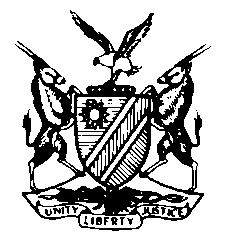           PRO-FORMA ENVIRONMENTAL CONTRACTWHEREAS the Applicant/ Company referred to below, has been notified under section 48(4) of the Minerals (prospecting and Mining) Act, 1992 that the Minister of Mines and Energy is prepared to grant the applicant Mining Claims subject to certain terms and conditions and;WHEREAS such terms and conditions include the condition precedent that the applicant enters into an Environmental Contract with the Government of Namibia;IT is hereby agreed as follows:1.	PARTIES.The parties to this contract are: …………………………………………….. (hereinafter referred to as the "Holder") being the holder of Non-Exclusive Prospecting Licence …………Mining Claims ………………………………………………………………………………….on the one hand, and      THE GOVERNMENT OF NAMIBIA                                      (Hereinafter referred to as "the Government")duly represented by:THE MINISTRY OF ENVIRONMENT, FORESTRY & TOURISM (MEFT)and	THE MINISTRY OF MINES & ENERGY (MME)on the other.2.	GENERAL OBLIGATIONS.2.1	The provisions contained in this contract are in addition to and do not detract from any obligations which the Holder may have under the Minerals (Prospecting and Mining) Act, 1992 (the Act).2.2	The Holder recognises that its prospecting / mining operations may have significant impacts on the environment.  Accordingly the Holder undertakes that during the course of its operations it will take every practicable step necessary to ensure the mitigation of such impacts.  In doing so it will liaise with the MEFT and MME as provided for in 3.3 and 4 below.2.3	In particular the Holder will undertake necessary and adequate steps to ensure that environmental damage is reduced to a minimum and prevented insofar, as is practicable.2.4	Should the Holder not carry out its environmental obligations it shall be liable for the environmental damage that may result.  In this regard the Government reserves the right to:2.4.1	demand at any time financial or other guarantees to restore the environment or mitigate environmental damage which has, or which may occur, as a result of the Holder's activities;2.4.2	itself undertake such mitigatory or restorative measures and to recover the costs thereof from the Holder; 2.4.3	claim compensation for environmental damage, which may have been brought about by the Holder's activities.2.5 	The Holder shall on completion or suspension of its operations, ensure that the impact on the environment is minimised and that every reasonable and practicable step is undertaken to ensure that the environment is left in a reasonable state.  The provisions of clause 2.4 apply muutatis mutandis to environmental damage evident after prospecting; mining or other operations have been suspended or completed.2.6	The Holder acknowledges that should it apply for a mining licence in consequence of its prospecting or other operations, it will have to comply with 's National Environmental Assessment Policy (Directorate of Environmental Affairs, Jan, 1995) and that this will entail the carrying out of an Environmental Assessment (EA).3.	THE ENVIRONMENTAL CONDITIONS3.1	In accordance with section 68(f) of the Act, which provides that an application for a licence shall contain particulars of the existing condition of the environment, an estimate of the effect which the proposed operations may have, and the proposed steps to be taken to prevent or minimise such effect, the Holder has attached Environmental Conditions marked Appendix A.3.2	The Holder acknowledges that once the MEFT and MME has determined that the information furnished in Appendix A is satisfactory, it will form part of this contract.3.3	The Holder warrants that the information contained in Appendix A is to the best of its knowledge and belief true and correct and that it will notify the Government of any material changes therein. Should there be such material changes, the Government reserves the right to re-negotiate the terms and conditions of this agreement.4.	COMPLIANCE AND NOTIFICATION4.1	The Holder acknowledges that the reports, which it is obliged to furnish to the MME (which is provided for in the notice from the office of the Mining Commissioner under section 48(4) of the Act) will include an Environmental Report. 4.2	The Holder acknowledges that officials from the MME and/or the MEFT may at any time conduct a compliance and/or performance inspection of its operations.4.3	The Holder will keep records of its environmental performance and make these available to the officials referred to in 4.2.SIGNED AT ___________________ on this …….day of ………………………….20…..For the Holder:	……………………………………………….(duly authorised thereto)For the Government of Namibia:	……………………………………………...	               Mr Timoteus Mufeti                               Environmental Commissioner						 Ministry of Environment, Forestry and Tourismand………………………………………………….       	Ms Isabella ChirchirMining Commissioner	Ministry of Mines and Energy